AUTOSTRADE PER L’ITALIA S.P.A.Società soggetta all’attività di direzione e coordinamento di Atlantia S.p.A.FORNITURA COMPRENSIVA DI COLLAUDO M.C.T.C., TRASPORTO E SCARICO FRANCO DESTINO DI 15 AUTOCARRI LEGGERI ALLESTITI.DOMANDA DI MANIFESTAZIONE DI INTERESSEIl sottoscritto ...........................................................................................................................nato il .................................................. a ................................................................................in qualità di ............................................................................................................................dell’Impresa ...........................................................................................................................con sede in ...........................................................................................................................C.F. ...........................................................................................................................................P. IVA ..............................................................................................................................Tel ....................................................................... fax ...............................................................indirizzo mail ………………………………………………………………………………..indirizzo posta elettronica certificata PEC......................................................................................DICHIARAdi manifestare l’interesse a presentare offerta alla procedura di affidamento in oggetto e che intende partecipare come:          Impresa singolaOppure Capogruppo di RTI/consorzio/GEIE costituito con le seguenti imprese mandanti/consorziate: ............................................................................................................................................;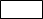 Oppure         Capogruppo di RTI/consorzio/GEIE da costituirsi con le seguenti imprese mandanti/consorziate: .......................................................................................................;Oppure         Mandante di RTI/consorzio/GEIE costituito con le seguenti imprese ...................................................................................................................... e con mandataria/capogruppo l’impresa…………………..;Oppure          Mandante di RTI/consorzio/GEIE da costituirsi con le seguenti imprese .................................................................................... e con mandataria/capogruppo l’impresa……………..;e          avvalendosi della seguente Impresa ausiliaria ............................................................................................................................................DICHIARA ALTRESÌ:L’ assenza dei motivi di esclusione dall’art. 80 del D.Lgs 50/2016 s.m.i.;Di essere in possesso dei seguenti requisiti speciali, ai sensi dell’art. 83 del Codice:Iscrizione nel Registro delle Imprese della Camera di Commercio, Industria, Artigianato e Agricoltura per oggetto di attività corrispondente all’oggetto dell’appalto.Di essere in possesso dei requisiti di capacità economica e finanziaria, quali:Fatturato globale medio annuo relativo agli ultimi 3 (tre) esercizi disponibili non inferiore a € 1.418.000,00, IVA esclusa; tale requisito è richiesto per garantire l’affidamento ad un operatore economico affidabile con adeguata capacità economica in rapporto all’entità e all’importanza della fornitura.Di essere in possesso dei requisiti di capacità tecnica e professionale, quali:Esecuzione negli ultimi 3 anni, a far data dalla pubblicazione del presente avviso, di una fornitura analoga di importo complessivo minimo pari a € 378.000,00 IVA esclusa. Per fornitura analoga si intende la commercializzazione e/o fornitura di veicoli commerciali o industriali allestiti.Possesso di una valutazione di conformità del proprio sistema di gestione della qualità alla norma UNI EN ISO 9001:2015, o sue successive evoluzioni idonea, pertinente e proporzionata all’oggetto della gara.Tali requisiti dovranno essere posseduti dall’Operatore Economico alla data di presentazione della manifestazione di interesse e confermati in occasione della successiva fase della presente procedura di affidamento.In caso di partecipazione di concorrenti plurisoggettivi:i requisiti di cui alla lettera b) e lettera d) punto 4, dovranno essere posseduti da ciascuna impresa;il requisito di cui alla lettera c) dovrà essere posseduto dal concorrente plurisoggettivo nel suo complesso, fermo restando che la mandataria/capogruppo dovrà possedere il requisito in misura maggioritaria;il requisito di cui alla lettera d) punto 3 è posseduto per intero dalla mandataria/capogruppo.LUOGO E DATA ………………………………………………………………….Documento informatico firmato digitalmente ai sensi del D.Lgs 82/2005 s.m.i. e norme collegate, il quale sostituisce il documento cartaceo e la firma autografa.N.B.Tutte le dichiarazioni sostitutive richieste ai fini della partecipazione alla presente indagine di mercato devono essere rilasciate e sottoscritte digitalmente dal Legale Rappresentante munito di idonei poteri, ai sensi degli artt. 46 e 47 del D.P.R. 28 dicembre 2000, n. 445 e s.m.i.; a tale fine le stesse devono essere corredate dalla copia digitale di un documento di riconoscimento del dichiarante, in corso di validità. È sufficiente una sola copia del documento di riconoscimento anche in presenza di più dichiarazioni su più documenti distinti.In caso di concorrente plurisoggettivo costituito, la domanda di partecipazione dovrà essere sottoscritta dal legale rappresentante dell’impresa mandataria/capogruppo in nome e per conto di tutti i soggetti che lo compongono. In caso di concorrente plurisoggettivo costituendo, la domanda di partecipazione dovrà essere sottoscritta dai legali rappresentanti di tutte le imprese raggruppande ovvero ciascuna impresa dovrà presentare la propria domanda di partecipazione sottoscritta digitalmente dal proprio legale rappresentante.In caso di avvalimento, la domanda dovrà essere corredata da una dichiarazione dell’impresa ausiliaria, sottoscritta da un legale rappresentante della stessa munito di idonei poteri, di impegnarsi, in caso di partecipazione dell’ausiliata all’eventuale successiva procedura di gara, a prestare i requisiti oggetto di avvalimento ex art. 89 del Codice, secondo quanto dichiarato dall’ausiliata nella presente domanda.